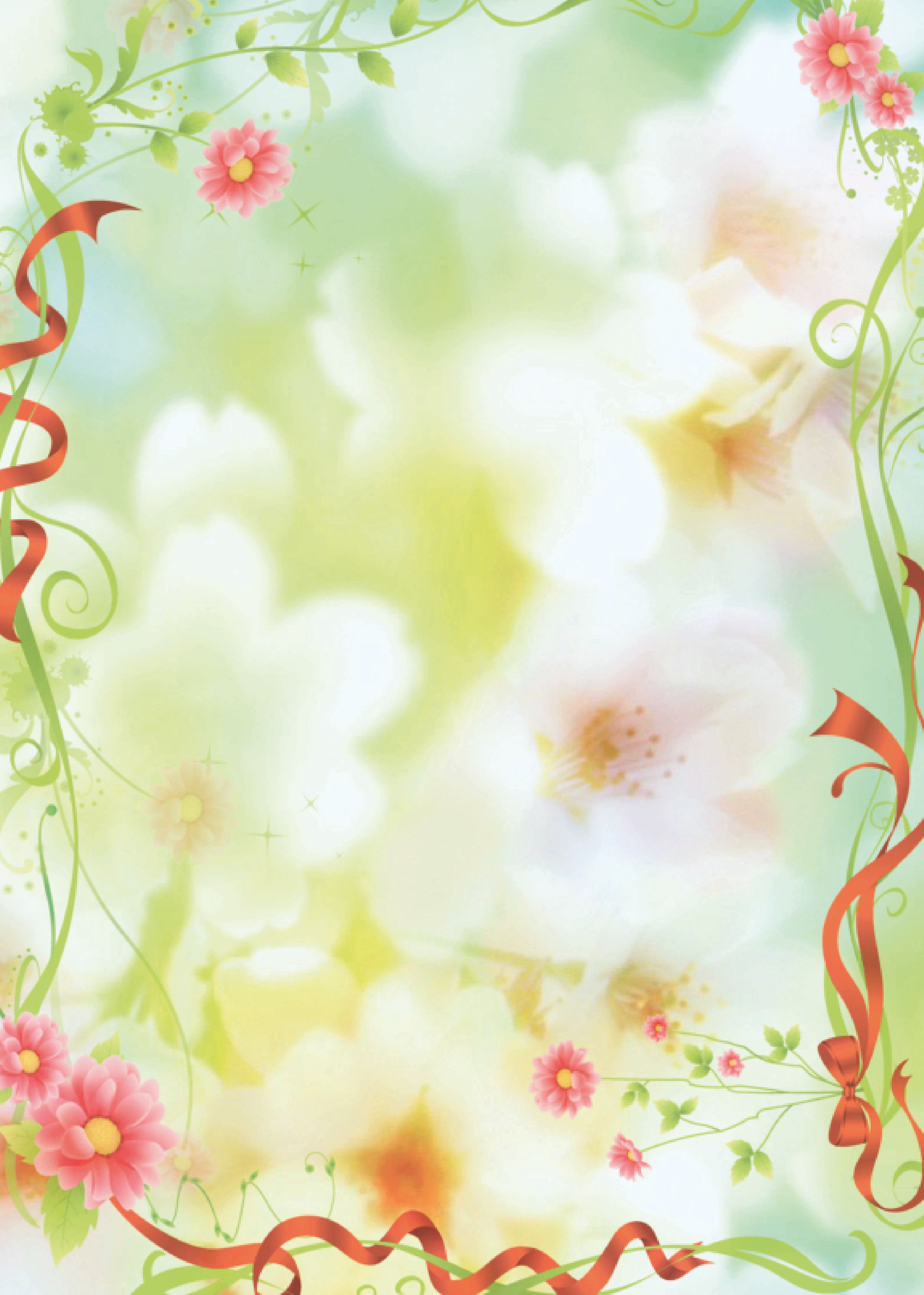 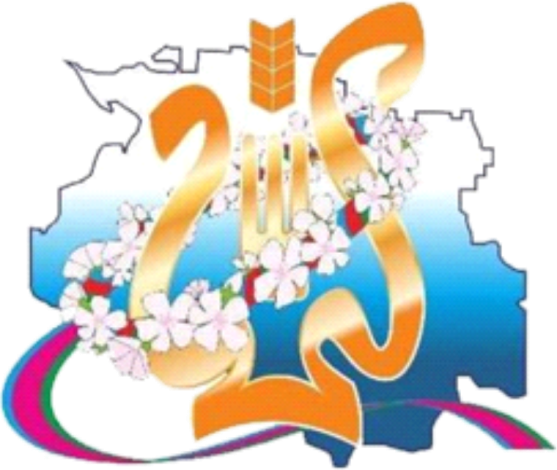 Уважаемые гости и жители Щербиновского района, приглашаем Вас принять участие в отчетных концертах Домов культуры, в рамках районного фестиваля самодеятельного художественного творчества «Кубанская музыкальная весна»20 апреля 12.00Новощербиновский дом культуры     ул. Калинина, 8114.00Шабельский дом культуры ул. Ленина, 2016.00Глафировский дом культуры ул. Первомайская, 5418.00Екатериновский дом культуры ул. Торговая, 38                   21 апреля 12.00Щербиновский дом культуры ул. Ленина, 39 14.00Николаевский дом культурыул. 2-Пятилетка, 716.00Ейскоукрепленский дом культурыул. Советов, 218.00Центр народного творчестваул. Первомайская, 93